 Elaborado por Mónica María García ZapataCoordinadora	IE Juan Nepomuceno CadavidREFLEXIÓN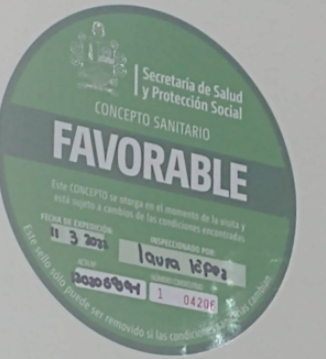 Evaluación del Programa de Alimentación Escolar en la Intitución Juan N Cadavid “PAE” en la mejor categoriaVALOR del perdónREFLEXIÓNEvaluación del Programa de Alimentación Escolar en la Intitución Juan N Cadavid “PAE” en la mejor categoria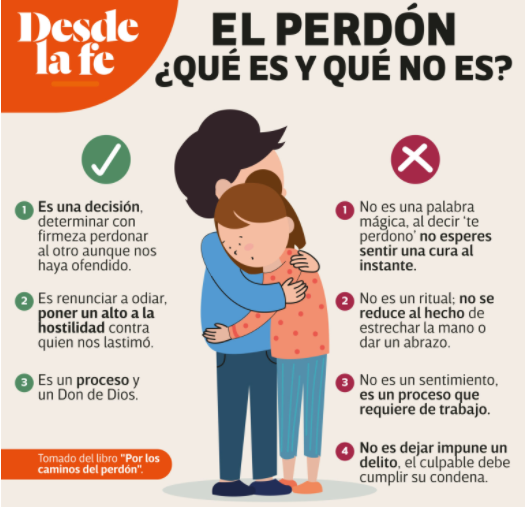 SEMANA9PERIODOIFECHADel 14 de marzo al 19 del 2022OBSERVACIONES GENERALESHorario de atención en la Secretaria de la Institución:  7:30 am a 1:00 pm – 2:00 pm a 4:00 pm Felicitaciones a los docentes líderes del Programa Alimenticio Escolar PAE de la Institución Leidy Johana Suarez Betancur y Roberto Bravo, y a las señoras del restaurante y a todos los docentes por su colaboración, por la evaluación obtenida por la Secretaria de Salud y Protección Social.Es motivo de satisfacción exaltar a la docente Marlene del Socorro Cardona Suárez del nivel primaria, quien obtuvo la gestión de mayor ingreso de estudiantes al ASISTENTE DE BILINGÜISMO en la vigencia 2022, dicho por Secretaría de Educación. FELICITACIONES.Agradecimiento al coordinador de los interpretes Juan Fernando Vanegas por la gestión del Pre-ICFES para los estudiantes sordos, con modelos lingüísticos, que se desarrollara los días sábados. GRACIASMesa de ayuda nos visitara Lunes 14de marzoAsunto: Visita de Mesa de ayudaNota: Todos los docentes por favor llevar los portátiles para hacerles la configuración  y ponerles el internetLunes 14de marzoNo asiste a clases el grupo 10°3Lunes 14de marzoAsunto: Ingreso de los estudiantes de la Jornada de la MañanaLos estudiantes de los grados P1, 9°, 10° y 11° entran a las 6:00 amLos estudiantes de los grados 6°, 7° y 8°  entran a las 7:00 amLunes 14de marzoAsunto: Orientación de GrupoHora: 7:00 am a 7:45 amHora Tarde: 12:30 pm a 1:00 pmResponsable: Director de GrupoLunes 14de marzoAsunto: Taller ¿Cuál es mi Flow?Hora: 7:10 am a  7:50 am    Grupo: 8°1Hora: 12:40 pm a 1:30 pm   Grupo: 2°1Responsables: Docente Orientadora Escolar y Practicantes de Psicología del Tecnológico de AntioquiaLunes 14de marzoAsunto: Reunión de secretaria de salud: Apoyo a proyectos institucionalesHora: 10:00 amLugar: BibliotecaResponsables: Coordinadora convivencia mañana, secretaria de salud y docente orientadora.Lunes 14de marzoAsunto: Reunión de Área de EDUCACIÓN FÍSICAAsisten: Docentes de Primaria y Bachillerato y PersoneraHora: 11:00 am a 12:00 mResponsable: Jefe de área docente Jhon Freddy Londoño Restrepo Lunes 14de marzoAsunto: Reunión de Área de MATEMÁTICASAsisten: Docentes de Primaria y BachilleratoHora: 11:00 am a 12:00 mResponsable: Jefe de área docente Gilberto Alonso Velásquez VásquezLunes 14de marzoAsunto: Comité TécnicoHora: 12:00 mLugar: BibliotecaLunes 14de marzoAsunto: Reunión del Semillero de POLUXHora: 12:30 pmLugar: Aula 127Lunes 14de marzoAsunto: Formación con los estudiantes de PrimariaHora: 4:50 pmResponsable: Coordinadora  Ana Lucia Toro de Villa  y docentes de la PrimariaLunes 14de marzoAsunto: Formación con los estudiantes de la NocturnaHora: 6:15 pmResponsable: Coordinadora  Ana Lucia Toro de Villa  y docentes de la NocturnaMartes 15de marzoAsunto: Asistencia de los estudiantes de los grupos 6°3 y 9°3 a Tecnoacademía SENAResponsable: Las docentes Gloria Patricia Munera Vélez y Mónica Stella Lopera OssaFacilitadores: David Murcia e Isabel Vega)Hora de entrada al SENA: 7:40 a.m. Hora de inicio de sesión: 8:00 a.m. Descanso de 15 minutosHora de finalización de sesión: 11:15 a.m. Hora de salida del SENA: Entre 11:30 y 11:40 a.m.Martes 15de marzoAsunto: Taller ¿Cuál es mi Flow?Hora: 7:10 am a  7:50 am    Grupo: 6°4Hora: 12:40 pm a 1:30 pm   Grupo: 3°1Responsables: Docente Orientadora Escolar y Practicantes de Psicología del Tecnológico de AntioquiaMartes 15de marzoAsunto: Talleres de Orientación VocacionalHora: 7:10 a 8:05 am         Grupo: 10°1 y 10°2Hora: 8:05 a 9:00 am         Grupo: 10°3 y 11°1Hora: 9:30 a 10:20 am       Grupo: 11°2Responsable: Universidad UNIMINUTOAcompaña: Docente Orientadora Escolar Ángela PlazaMartes 15de marzoAsunto: Reunión del Comité de CalidadTema: Indicadores medidos 2021, Revisión por la DirecciónAsisten: Rector, coordinadoras, la Orientadora escolar y la secretaria MirellaHora: 10:00 amMartes 15de marzoAsunto: Reunión del Proyecto PILEOHora: 11:00 amAsisten: Coordinadora Académica y todos los docentes del área de Lengua Castellana de Primaria y Bachillerato.Responsable: Docente Keyla GerardinoMiércoles 16de marzo Asunto: Asistencia de los estudiantes de los grupos 7°3 y 8°3 a Tecnoacademía SENAResponsable: Las docentes Gloria Patricia Munera Vélez y Mónica Stella Lopera OssaFacilitadores: Jonathan Espinosa y David MurciaHora de entrada al SENA: 7:40 a.m. Hora de inicio de sesión: 8:00 a.m. Descanso de 15 minutosHora de finalización de sesión: 11:15 a.m. Hora de salida del SENA: Entre 11:30 y 11:40 amMiércoles 16de marzoAsunto: JORNADA PEDAGÓGICAAsisten: Docentes de Ambas JornadasHora de Entrada: 6:20 am Miércoles 16de marzoAsunto: Curso de Pensamiento Computacional y RobóticaHora: 12:30 Lugar: Biblioteca Diego Echavarría Misas cuarto piso CityLabAsiste: El docente Anderson Clavijo con 8 estudiantesJueves 17 de marzoAsunto: Jueves de Prueba QUIZÁrea: MATEMATICASPara: Los estudiantes de 4° a 11°Jornada: Contraria Plataforma: MASTERJueves 17 de marzoAsunto: Reunión secretaria de salud y secretaria de educación:” Abordaje de ruta suicidio.Hora: 7:00 amLugar: Casa museo DitairesAsiste: Docente Orientadora EscolarResponsables: Secretaria de salud y secretaria de educaciónJueves 17 de marzoAsunto: Taller ¿Cuál es mi Flow?Hora: 7:10 am a  7:50 am    Grupo: 9°1Hora: 12:40 pm a 1:30 pm   Grupo: 4°1Responsables: Docente Orientadora Escolar y Practicantes de Psicología del Tecnológico de AntioquiaJueves 17 de marzoAsunto: Reunión del  Área de TECNOLOGIA Asisten: Docentes de BachilleratoHora: 7:10 amAsisten: Los docentes Mónica Lopera, Patricia Munera, Yeison Tangarife y Juan David SánchezResponsable: Coordinadora AcadémicaJueves 17 de marzoAsunto: Asesoría con la empresa ASIMOVHora: 11:30 amLugar: Biblioteca Diego Echavarría Misas. Cuarto piso: CityLabAsisten: Los docentes Rober Mauricio López Medina, Mónica Lopera Ossa, Anderson Alet Clavijo Cortés,  Patricia Munera VélezJueves 17 de marzoAsunto: Entrega de Alertas Académicas Jornada NocturnaHora: 6:15 pm a 7:00 pm Lugar: Aula de claseResponsable: Cada director de grupoJueves 17 de marzoAsunto: Jornada Pedagógica NocturnaTema: Revisión de los Diseños CurricularesHora: 7:15 a 9:45 pmViernes 18de marzoAsunto: Día Internacional del ReciclajeViernes 18de marzoAsunto: No asistenGrupos: 8°2, 9°1 y 9°2Viernes 18de marzoAsunto: Taller ¿Cuál es mi Flow?Hora: 7:10 am a  7:50 am    Grupo: 10°1Hora: 12:40 pm a 1:30 pm   Grupo: 1°1Responsables: Docente Orientadora Escolar y Practicantes de Psicología del Tecnológico de AntioquiaSábado 19de marzoAsunto: PREICFESHora: 7:50 amAsisten: Los estudiantes de los grupos 11°1 y 11°2Lugar: Aula 126 y 123Responsable: Coordinadora Académica Claudia RoldanSábado 19de marzoAsunto: PREICFES con los Estudiantes SordosResponsable: Coordinador de los Interpretes Juan Fernando VanegasSábado 19de marzoAsunto: Formación para familias UAI PROYECCIÓNPROYECCIÓNLunes 21 de marzoDIA DE FIESTAMartes 22 de marzoAsunto: Reunión del área de Lengua CastellanaTema: Preparación del Acto Conmemorativo del Día del IdiomaMartes 22 de marzoAsunto: Taller ¿Cuál es mi Flow?Hora: 7:10 am a  7:50 am    Grupo: 6°3Hora: 12:40 pm a 1:30 pm   Grupo: 3°2Responsables: Docente Orientadora Escolar y Practicantes de Psicología del Tecnológico de AntioquiaMiércoles 23 de marzoAsunto: Celebración del DIA DEL GENEROResponsable:    -   grado 11°1Miércoles 23 de marzoAsunto: Taller ¿Cuál es mi Flow?Hora: 7:10 am a  7:50 am    Grupo: 7°2Hora: 12:40 pm a 1:30 pm   Grupo: 5°2Responsables: Docente Orientadora Escolar y Practicantes de Psicología del Tecnológico de AntioquiaMiércoles 23 de marzoAsunto: Reunión del  Equipo de talentos de la UAITema: Talentos.Hora: 8:00 mAsisten: UAI Y Orientadora escolarMiércoles 23 de marzoAsunto: Reunión con el equipo del Proyecto de Educación Vial Hora: 11:30 amAsisten: Coordinadora Académica y  los docentes del proyecto de Primaria y Bachillerato. Hugo, Sandra Perdomo , Isabel PuertaJueves 24 de marzoAsunto: Jueves de Prueba QUIZÁrea: TECNOLOGIAPara: Los estudiantes de 4° a 11°Jornada: Contraria Plataforma: MASTERJueves 24 de marzoAsunto: Programa Pacto Educación Empresa Estado  Curso “Desarrollo de Competencias Emprendedoras y de innovación desde edades tempranas” Hora: 7:00 am a 12:30 pmAsisten: Los docentes Anderson, Rober, Yeison, Alejandro Elizabeth y Érica NataliaLugar:  Centro de Convenciones  Aburra Sur segundo pisoNota: Asistir con ropa y calzado cómodoJueves 24 de marzoAsunto: Taller ¿Cuál es mi Flow?Hora: 7:10 am a  7:50 am    Grupo: 9°2Hora: 12:40 pm a 1:30 pm   Grupo: 4°2Responsables: Docente Orientadora Escolar y Practicantes de Psicología del Tecnológico de AntioquiaJueves 24 de marzoAsunto: Reunión del Proyecto de investigación  Hora: 10:00 ama 1.00 pmJueves 24 de marzoAsunto: Reunión del Consejo Académico Hora: 11: am a 1:00 pmViernes 25 JORNADA PEDAGÓGICAViernes 25 Asunto: Viernes cultural Nocturna y  día del genero Inauguración juegos institucionales: organiza área de educación Física y Personera.Lunes 28 de marzoAsunto: Taller ¿Cuál es mi Flow?Hora: 7:10 am a  7:50 am    Grupo: 8°2Hora: 12:40 pm a 1:30 pm   Grupo: 2°2Responsables: Docente Orientadora Escolar y Practicantes de Psicología del Tecnológico de AntioquiaMartes 29 de marzoAsunto: Taller ¿Cuál es mi Flow?Hora: 7:10 am a  7:50 am    Grupo: 6°2Hora: 12:40 pm a 1:30 pm   Grupo: 3°3Responsables: Docente Orientadora Escolar y Practicantes de Psicología del Tecnológico de AntioquiaMiércoles 30 de marzoAsunto: Simulacro Inicial ICFES 11°Responsable: Coordinadora Académica e InstruimosMiércoles 30 de marzoAsunto: Taller ¿Cuál es mi Flow?Hora: 7:10 am a  7:50 am    Grupo: 7°3Hora: 12:40 pm a 1:30 pm   Grupo: 5°3Responsables: Docente Orientadora Escolar y Practicantes de Psicología del Tecnológico de AntioquiaJueves 31 de marzoAsunto: Taller ¿Cuál es mi Flow?Hora: 7:10 am a  7:50 am    Grupo: 9°3Hora: 12:40 pm a 1:30 pm   Grupo: 4°3Responsables: Docente Orientadora Escolar y Practicantes de Psicología del Tecnológico de AntioquiaViernes 01 de abrilAsunto: Taller ¿Cuál es mi Flow?Hora: 7:10 am a  7:50 am    Grupo: 10°3Hora: 12:40 pm a 1:30 pm   Grupo: 1°3Responsables: Docente Orientadora Escolar y Practicantes de Psicología del Tecnológico de AntioquiaSemana 11Asunto: Pruebas de PeriodoLunes 04 de abril Asunto: Semana de Comisiones de evaluaciónLunes 04 de abril Asunto: Taller ¿Cuál es mi Flow?Hora: 7:10 am a  7:50 am    Grupo: 8°3Hora: 12:40 pm a 1:30 pm   Grupo: 2°3Responsables: Docente Orientadora Escolar y Practicantes de Psicología del Tecnológico de AntioquiaMartes 05 de abrilAsunto: Taller ¿Cuál es mi Flow?Hora: 7:10 am a  7:50 am    Grupo: 6°1Responsables: Docente Orientadora Escolar y Practicantes de Psicología del Tecnológico de AntioquiaMiércoles 06 de abrilAsunto: Taller ¿Cuál es mi Flow?Hora: 7:10 am a  7:50 am    Grupo: P°1Responsables: Docente Orientadora Escolar y Practicantes de Psicología del Tecnológico de AntioquiaJueves 07De abrilAsunto: Jueves de Prueba QUIZÁrea: INGLÉSPara: Los estudiantes de 4° a 11°Jornada: Contraria Plataforma: MASTERMiércoles 13 de AbrilAsunto: Día de la familia del primer semestre del año 2022Abril 11 al 17 Asunto: Receso Estudiantil  (Semana Santa)Semana 13Asunto: Planes de MejoraJueves 20 de abrilAsunto: Proyecto Escuela de PadresTema: Camino hacia la Lectoescritura UAIAsisten: Padres de familia Preescolar 1 y 2Hora: Virtual 6:00 pmResponsable: Docente Orientadora EscolarViernes 22 de abrilAsunto: Taller de Proyecto de VidaHora: 7:10 a 8:05 am         Grupo: 10°1 y 10°2Hora: 8:05 a 9:00 am         Grupo: 10°3 y 11°1Hora: 9:30 a 10:20 am       Grupo: 11°2Responsable: Universidad UNIMINUTOAcompaña: Docente Orientadora Escolar Ángela PlazaViernes 22 de abrilAsunto: DIA DE LA TIERRAJueves 19 de mayoTema: Salida pedagógica de los estudiantes de los grados 11°1 y 11°2 A la universidad de AntioquiaHora: 7:00 am  a  1:00 pmAsisten: Acompañan los directores de los grupos 11°1 y 11°2.Miércoles 8 de junioAsunto: Simulacro Intermedio  ICFES 11°Responsable: Coordinadora Académica e InstruimosJueves 09 de junioAsunto: Proyecto Escuela de PadresTema: Prevención de las adicciones.Asisten: Padres de familias de BachilleratoLugar: Cancha IEHora: 6:15 amResponsable: Docente Orientadora EscolarJunio 13 al 10 de julio Asunto: Receso Estudiantil (vacaciones)Junio 13 al 26Asunto: Semana de Desarrollo Institucional (2 semanas)Junio 27  al 10 de julioAsunto: Receso de Docentes (2 semanas)Martes 9 de agostoAsunto: Simulacro Final  ICFES 11°Responsable: Coordinadora Académica e InstruimosJueves 6 de octubreAsunto: Proyecto Escuela de PadresTema: Prevención del suicidioAsisten: Padres de familias de BachilleratoLugar: Cancha IEHora: 6:15 amResponsable: Docente Orientadora EscolarOctubre 10 al 16Asunto: Receso Estudiantil  y Semana Institucional.Octubre 25 y 26 Asunto: Prueba SABER Final con BiologíaPara: Los estudiantes de  2°,8°,9°y 11°Diciembre 2Asunto: Se termina e año escolar.Diciembre 5 al 11Asunto: Semana de Desarrollo Institucional 